Hoja de datos de seguridad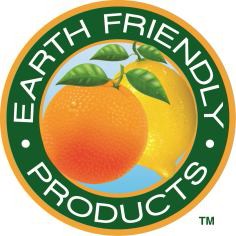 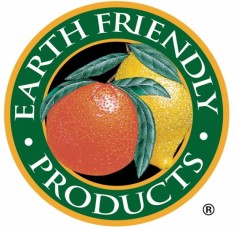 En cumplimiento con el Reglamento 1907/2006/CE (Reglamento REACH), UE 2015/830 y el Reglamento N° 1272/2008/CE (CLP)Página 1/8Fecha de impresión 11 jun 2016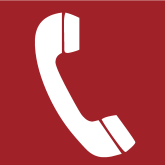 Versión número 2Revisión: 1° dic 2015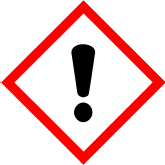 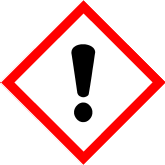 Parámetros de controlIngredientes con valores límite que requieren supervisión en el lugar de trabajo:El producto no contiene ninguna cantidad relevante de materiales con valores críticos que se deban supervisar en el lugar de trabajo.Información adicional: las listas vigentes durante la fabricación fueron usadas como base.Controles de exposición Equipo de protección personalMedidas generales de protección e higiene: Mantenga alejado de productos alimenticios y bebidas.Lávese las manos antes de los recesos y al terminar de trabajar. Evite el contacto con los ojos.Protección respiratoria: no se requiere bajo condiciones normales de uso. Protección de las manos:No se requiere bajo condiciones normales de uso.Debido a falta de pruebas, no se pueden dar recomendaciones sobre el material de los guantes que se deban tener en cuenta para el producto, la preparación o la mezcla de productos químicos.La selección del material de los guantes se debe hacer considerando los tiempos de penetración, las tasas de difusión y la degradación.Material de los guantesLa selección de guantes adecuados no depende solo del material, sino también en otras marcas de calidad, y varía dependiendo del fabricante. Dado que el producto es una mezcla de varias sustancias, la resistencia del material de los guantes no se puede calcular con antelación y por tanto se debe comprobar antes de usarlos.Tiempo de penetración del material de los guantesLos tiempos determinados de penetración, de acuerdo con la parte III de la norma EN 374, no ocurren bajo condiciones prácticas. Por tanto, se recomienda un tiempo máximo de desgaste, el cual corresponde al 50% del tiempo de penetración.Protección ocular: no se requiere bajo condiciones normales de uso. Protección corporal:no se requiere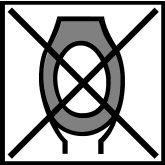 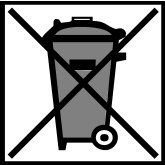 Esta información se basa en nuestros conocimientos actuales. Sin embargo, esto no constituirá una garantía por cualquier característica específica del producto y no establecerá una relación contractual válida a nivel legal.Frases relevantesH302 Dañino si se traga. H315 Causa irritación cutánea.H318 Causa lesiones oculares graves. H319 Causa irritación ocular grave.Abreviaturas y acrónimos:ADR: Accord européen sur le transport des marchandises dangereuses par Route (Acuerdo Europeo sobre el Transporte Internacional de Cargas Peligrosas por Vías Terrestre​s)IMDG: Código Marítimo Internacional de Mercancías Peligrosas IATA: Asociación Internacional de Transporte AéreoGHS: Sistema Globalmente Armonizado de Clasificación y Etiquetado de Productos Químicos EINECS: Inventario Europeo de Sustancias Químicas Comerciales Existentes ELINCS: Lista Europea de Sustancias Químicas NotificadasCAS: Servicio de Abstractos Químicos (división de la Sociedad Estadounidense de Química) COV: Compuestos orgánicos volátiles (EE. UU., UE)LC50: Concentración letal, 50 por ciento LD50: Dosis letal, 50 por cientoPBT: Persistente, bioacumulable y tóxico SEP: Sustancias extremadamente preocupantesmPmB: muy persistente y muy bioacumulable Tox. ag. 4: Toxicidad aguda, Categoría de peligro 4Irrit. cut. 2: Corrosión/irritación cutánea, Categoría de peligro 2Les. oc. 1: Lesión/irritación ocular grave, Categoría de peligro 1 Irrit. oc. 2: Lesión/irritación ocular grave, Categoría de peligro 2GBReglamento (CE) N° 648/2004 sobre detergentes/etiquetado del contenidoReglamento (CE) N° 648/2004 sobre detergentes/etiquetado del contenidoTensoactivos anfóteros, tensoactivos aniónicos, tensoactivos no iónicos<5%Agentes conservantes (FENOXIETANOL, 2-metil-2H-isotiazol-3-ona), aromasIngredientes de conformidad con el Reglamento (UE) 830/2015:Ingredientes de conformidad con el Reglamento (UE) 830/2015:Ingredientes de conformidad con el Reglamento (UE) 830/2015:CAS: 61789-40-0EINECS: 263-058-8Cocamidopropil betaína2.5 - <10%CAS: 61789-40-0EINECS: 263-058-8 Irrit. cut. 2, H315; Irrit. oc. 2, H319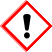 2.5 - <10%CAS: 97375-27-4Número CE: 306-683-4Coco-sulfato de sodio0.1 - 2.5%CAS: 97375-27-4Número CE: 306-683-4 Tox. ag. 4, H302; Irrit. cut. 2, H315; Irrit. oc. 2, H319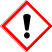 0.1 - 2.5%CAS: 68155-09-9EINECS: 268-938-5Óxido de cocamidopropilamina0.1 - 2.5%CAS: 68155-09-9EINECS: 268-938-5 Les. oc. 1, H318;  Tox. ag. 4, H302; Irrit. cut. 2, H315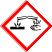 0.1 - 2.5%9.1 Información sobre las propiedades fisicoquímicas básicas Información generalApariencia:Forma:	LíquidaColor:	No determinadoOlor:	Característico del aromaUmbral del olor:	No determinadoValor de pH:	No determinadoPunto/intervalo de fusión:	No determinado Punto/intervalo de ebullición:	No determinadoPunto de inflamación:	No aplicaInflamabilidad (sólido, gaseoso):	No aplicaTemperatura de autoignición:	No determinadaTemperatura de descomposición:	No determinadaAutoignición:	El producto no es autoinflamable.Peligro de explosión:	El producto no presenta un peligro de explosión.Límites de explosión:Inferior:	No determinadoSuperior:	No determinadoPresión de vapor:	No determinadaDensidad:	No determinadaDensidad relativa:	No determinadaDensidad de vapor:	No determinadaTasa de evaporación	No determinadaSolubilidad en/miscibilidad conagua:	Completamente miscibleCoeficiente de partición (n-octanol/agua):                                   No determinadoViscosidad:Dinámica:	No determinadaCinemática:	No determinadaContenido de disolventes:Disolventes orgánicos:	0.0 %COV (CE)	0.47 %9.2 Otra información	No hay información adicional relevante disponible.Valores LD/LC50 relevantes para la clasificación:Valores LD/LC50 relevantes para la clasificación:Valores LD/LC50 relevantes para la clasificación:OralLD5013,602 mg/kg14.1 Número ONUADR, ADN, IMDG, IATAVacío14.2 Nombre de envío ONU apropiadoADR, ADN, IMDG, IATAVacío14.3 Clase(s) de peligro(s) de transporteADR, ADN, IMDG, IATAClaseVacío14.4 Grupo de empaqueADR, IMDG, IATAVacío14.5 Peligros medioambientales:No aplica.14.6 Precauciones especiales para el usuarioNo aplica.14.7 Transporte a granel de conformidad con el Anexocon el Anexo II del Convenio Marpol y el Código IBCNo aplica."Reglamento Modelo" de la ONU:Vacío